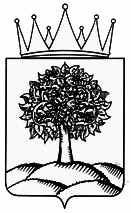 УПРАВЛЕНИЕ ФИНАНСОВ ЛИПЕЦКОЙ ОБЛАСТИП Р И К А Зг. ЛипецкОб утверждении показателей эффективности деятельности областного казенного учреждения «Управление по размещению госзаказа Липецкой области» и его руководителя на 2020 годВ соответствии с постановлением администрации Липецкой области от 30 октября 2008 года № 297 «О компенсационных и стимулирующих выплатах руководителям, их заместителям и главным бухгалтерам областных государственных учреждений», пунктом 3.5 Положения об управлении финансов Липецкой области, утвержденного распоряжением администрации Липецкой области от 24 августа 2006 года № 645-р, приказываю:Утвердить показатели эффективности деятельности областного казенного учреждения «Управление по размещению госзаказа Липецкой области» (далее – ОКУ «Управление по размещению госзаказа Липецкой области») и его руководителя согласно приложению 1.Утвердить форму отчета по результатам выполнения показателей эффективности деятельности ОКУ «Управление по размещению госзаказа Липецкой области» и его руководителя согласно приложению 2.Установить, что отчет по результатам выполнения показателей эффективности деятельности ОКУ «Управление по размещению госзаказа Липецкой области» и его руководителя представляется не позднее 1 февраля года, следующего за отчетным.Заместителю начальника управления финансов Липецкой области Хожайновой Л.В. обеспечить публикацию настоящего приказа в газете «Липецкая газета» и на официальном интернет-портале правовой информации (www.pravo.gov.ru), в сети Интернет на официальном сайте администрации Липецкой области и интернет-портале бюджетной системы Липецкой области.Заместитель главы администрации Липецкой области – начальник управления                                         В.М. ЩеглеватыхПриложение 1к приказу управления финансовЛипецкой областиот ___________2020 г. № _____«Об утверждении показателей эффективности деятельности областного казенного учреждения «Управление по размещению госзаказа Липецкой области» и его руководителя»Показатели эффективности деятельности ОКУ «Управление по размещению госзаказа Липецкой области» и его руководителя* Нарушения, выявленные в рамках одной закупки, признаются одним нарушениемПриложение 2к приказу управления финансовЛипецкой областиот ___________2019 г. № _____«Об утверждении показателей эффективности деятельности областного казенного учреждения «Управление по размещению госзаказа Липецкой области» и его руководителя»Отчет по результатам выполнения показателей эффективности деятельностиОКУ «Управление по размещению госзаказа Липецкой области» и его руководителя04.02.2020 г.                                                                                                №25 «А»№ п/пКритерии оценки эффективности деятельности учреждения и его руководителяПоказатели эффективности деятельности учреждения и его руководителяЗначение показателя, %Основная деятельность учрежденияОсновная деятельность учрежденияОсновная деятельность учрежденияОсновная деятельность учрежденияСоблюдение сроков размещения в единой информационной системе в сфере закупок информации о закупках, предусмотренной Федеральным законом от 5 апреля 2013 года № 44-ФЗ «О контрактной системе в сфере закупок товаров, работ, услуг для обеспечения государственных и муниципальных нужд» % выявленных нарушений от количества проведенных (завершенных) закупок:*Соблюдение сроков размещения в единой информационной системе в сфере закупок информации о закупках, предусмотренной Федеральным законом от 5 апреля 2013 года № 44-ФЗ «О контрактной системе в сфере закупок товаров, работ, услуг для обеспечения государственных и муниципальных нужд» до 2%12Соблюдение сроков размещения в единой информационной системе в сфере закупок информации о закупках, предусмотренной Федеральным законом от 5 апреля 2013 года № 44-ФЗ «О контрактной системе в сфере закупок товаров, работ, услуг для обеспечения государственных и муниципальных нужд» свыше 2% до 4%10Соблюдение сроков размещения в единой информационной системе в сфере закупок информации о закупках, предусмотренной Федеральным законом от 5 апреля 2013 года № 44-ФЗ «О контрактной системе в сфере закупок товаров, работ, услуг для обеспечения государственных и муниципальных нужд» свыше 4% до 6%8Соблюдение сроков размещения в единой информационной системе в сфере закупок информации о закупках, предусмотренной Федеральным законом от 5 апреля 2013 года № 44-ФЗ «О контрактной системе в сфере закупок товаров, работ, услуг для обеспечения государственных и муниципальных нужд» свыше 6% до 8%6Соблюдение сроков размещения в единой информационной системе в сфере закупок информации о закупках, предусмотренной Федеральным законом от 5 апреля 2013 года № 44-ФЗ «О контрактной системе в сфере закупок товаров, работ, услуг для обеспечения государственных и муниципальных нужд» свыше 8% до 10%4Соблюдение сроков размещения в единой информационной системе в сфере закупок информации о закупках, предусмотренной Федеральным законом от 5 апреля 2013 года № 44-ФЗ «О контрактной системе в сфере закупок товаров, работ, услуг для обеспечения государственных и муниципальных нужд» свыше 10%0Обеспечение своевременности и качества проведения мониторинга законодательства Российской Федерации о контрактной системе в сфере закупок товаров, работ, услуг для обеспечения государственных и муниципальных нужд% выявленных нарушений от количества проведенных (завершенных) закупок:Обеспечение своевременности и качества проведения мониторинга законодательства Российской Федерации о контрактной системе в сфере закупок товаров, работ, услуг для обеспечения государственных и муниципальных нужддо 2%12Обеспечение своевременности и качества проведения мониторинга законодательства Российской Федерации о контрактной системе в сфере закупок товаров, работ, услуг для обеспечения государственных и муниципальных нуждсвыше 2% до 4%10Обеспечение своевременности и качества проведения мониторинга законодательства Российской Федерации о контрактной системе в сфере закупок товаров, работ, услуг для обеспечения государственных и муниципальных нуждсвыше 4% до 6%8Обеспечение своевременности и качества проведения мониторинга законодательства Российской Федерации о контрактной системе в сфере закупок товаров, работ, услуг для обеспечения государственных и муниципальных нуждсвыше 6% до 8%6Обеспечение своевременности и качества проведения мониторинга законодательства Российской Федерации о контрактной системе в сфере закупок товаров, работ, услуг для обеспечения государственных и муниципальных нуждсвыше 8% до 10%4Обеспечение своевременности и качества проведения мониторинга законодательства Российской Федерации о контрактной системе в сфере закупок товаров, работ, услуг для обеспечения государственных и муниципальных нуждсвыше 10%0Доля выявленных нарушений в документах о закупке (извещениях, документациях об осуществлении закупки, протоколах закупки и др.) по вопросам, находящимся в компетенции уполномоченного учреждения% выявленных нарушений от количества проведенных (завершенных) закупок:*Доля выявленных нарушений в документах о закупке (извещениях, документациях об осуществлении закупки, протоколах закупки и др.) по вопросам, находящимся в компетенции уполномоченного учреждениядо 2%12Доля выявленных нарушений в документах о закупке (извещениях, документациях об осуществлении закупки, протоколах закупки и др.) по вопросам, находящимся в компетенции уполномоченного учреждениясвыше 2% до 4%10Доля выявленных нарушений в документах о закупке (извещениях, документациях об осуществлении закупки, протоколах закупки и др.) по вопросам, находящимся в компетенции уполномоченного учреждениясвыше 4% до 6%8Доля выявленных нарушений в документах о закупке (извещениях, документациях об осуществлении закупки, протоколах закупки и др.) по вопросам, находящимся в компетенции уполномоченного учреждениясвыше 6% до 8%6Доля выявленных нарушений в документах о закупке (извещениях, документациях об осуществлении закупки, протоколах закупки и др.) по вопросам, находящимся в компетенции уполномоченного учреждениясвыше 8% до 10%4Доля выявленных нарушений в документах о закупке (извещениях, документациях об осуществлении закупки, протоколах закупки и др.) по вопросам, находящимся в компетенции уполномоченного учреждениясвыше 10%0Доля обоснованных жалоб заказчиков на действия (бездействия) уполномоченного учреждения по закупкам, проводимым учреждением% выявленных нарушений/обоснованных жалоб от количества проведенных (завершенных) закупок:Доля обоснованных жалоб заказчиков на действия (бездействия) уполномоченного учреждения по закупкам, проводимым учреждениемдо 2%12Доля обоснованных жалоб заказчиков на действия (бездействия) уполномоченного учреждения по закупкам, проводимым учреждениемсвыше 2% до 4%10Доля обоснованных жалоб заказчиков на действия (бездействия) уполномоченного учреждения по закупкам, проводимым учреждениемсвыше 4% до 6%8Доля обоснованных жалоб заказчиков на действия (бездействия) уполномоченного учреждения по закупкам, проводимым учреждениемсвыше 6% до 8%6Доля обоснованных жалоб заказчиков на действия (бездействия) уполномоченного учреждения по закупкам, проводимым учреждениемсвыше 8% до 10%4Доля обоснованных жалоб заказчиков на действия (бездействия) уполномоченного учреждения по закупкам, проводимым учреждениемсвыше 10%0Организация и сопровождение совместных закупок для заказчиков Липецкой областиОрганизация и сопровождение не менее 3 совместных закупок12Организация и сопровождение совместных закупок для заказчиков Липецкой областиОрганизация и сопровождение не менее 2 совместных закупок8Организация и сопровождение совместных закупок для заказчиков Липецкой областиОрганизация и сопровождение не менее 1 совместной закупки4Организация и сопровождение совместных закупок для заказчиков Липецкой областиОтсутствие совместных закупок0Финансово-экономическая деятельность учреждения иисполнительская дисциплина учреждения (руководителя)Финансово-экономическая деятельность учреждения иисполнительская дисциплина учреждения (руководителя)Финансово-экономическая деятельность учреждения иисполнительская дисциплина учреждения (руководителя)Финансово-экономическая деятельность учреждения иисполнительская дисциплина учреждения (руководителя)Своевременность предоставления месячных, квартальных и годовых отчетов по финансово-экономической деятельности учреждения, информационных и аналитических материалов, качество их заполнения% выявленных нарушений до 20%12Своевременность предоставления месячных, квартальных и годовых отчетов по финансово-экономической деятельности учреждения, информационных и аналитических материалов, качество их заполнениясвыше 20% до 40%10Своевременность предоставления месячных, квартальных и годовых отчетов по финансово-экономической деятельности учреждения, информационных и аналитических материалов, качество их заполнениясвыше 40% до 60%8Своевременность предоставления месячных, квартальных и годовых отчетов по финансово-экономической деятельности учреждения, информационных и аналитических материалов, качество их заполнениясвыше 60% до 80%4Своевременность предоставления месячных, квартальных и годовых отчетов по финансово-экономической деятельности учреждения, информационных и аналитических материалов, качество их заполнениясвыше 80% 0Целевое и эффективное использование бюджетных средств51%-100 %12Целевое и эффективное использование бюджетных средств41%-50%10Целевое и эффективное использование бюджетных средств31%-40%8Целевое и эффективное использование бюджетных средств21%-30%6Целевое и эффективное использование бюджетных средств11%-20%4Целевое и эффективное использование бюджетных средств1%-10%0Просроченная дебиторская и (или) кредиторская задолженность % выявленных нарушений до 2%12Просроченная дебиторская и (или) кредиторская задолженность свыше 2% до 4%10Просроченная дебиторская и (или) кредиторская задолженность свыше 4% до 6%8Просроченная дебиторская и (или) кредиторская задолженность свыше 6% до 8%6Просроченная дебиторская и (или) кредиторская задолженность свыше 8% до 10%4Просроченная дебиторская и (или) кредиторская задолженность свыше 10%0Нарушения финансовой дисциплины, приведшие к нецелевому и неэффективному расходованию бюджетных средств, установленные в ходе проверок% выявленных нарушений до 2%12Нарушения финансовой дисциплины, приведшие к нецелевому и неэффективному расходованию бюджетных средств, установленные в ходе провероксвыше 2% до 4%10Нарушения финансовой дисциплины, приведшие к нецелевому и неэффективному расходованию бюджетных средств, установленные в ходе провероксвыше 4% до 6%8Нарушения финансовой дисциплины, приведшие к нецелевому и неэффективному расходованию бюджетных средств, установленные в ходе провероксвыше 6% до 8%6Нарушения финансовой дисциплины, приведшие к нецелевому и неэффективному расходованию бюджетных средств, установленные в ходе провероксвыше 8% до 10%4Нарушения финансовой дисциплины, приведшие к нецелевому и неэффективному расходованию бюджетных средств, установленные в ходе провероксвыше 10%0Деятельность учреждения (руководителя), направленная на работу с кадрамиДеятельность учреждения (руководителя), направленная на работу с кадрамиДеятельность учреждения (руководителя), направленная на работу с кадрамиДеятельность учреждения (руководителя), направленная на работу с кадрамиСвоевременность повышения квалификации работников учреждения % выявленных нарушений до 10%12Своевременность повышения квалификации работников учреждения свыше 10% до 12%10Своевременность повышения квалификации работников учреждения свыше 12% до 15%8Своевременность повышения квалификации работников учреждения свыше 15% до 20%6Своевременность повышения квалификации работников учреждения свыше 20% до 25%4Своевременность повышения квалификации работников учреждения свыше 25%0120№ п/пКритерии оценки эффективности деятельности учреждения и его руководителяПоказатели эффективности деятельности учреждения и его руководителяЗначение показателя, %Значение показателя за отчетный период, %Основная деятельность учрежденияОсновная деятельность учрежденияОсновная деятельность учрежденияОсновная деятельность учрежденияОсновная деятельность учрежденияСоблюдение сроков размещения в единой информационной системе в сфере закупок информации о закупках, предусмотренной Федеральным законом от 5 апреля 2013 года № 44-ФЗ «О контрактной системе в сфере закупок товаров, работ, услуг для обеспечения государственных и муниципальных нужд % выявленных нарушений от количества проведенных (завершенных) закупок:*Соблюдение сроков размещения в единой информационной системе в сфере закупок информации о закупках, предусмотренной Федеральным законом от 5 апреля 2013 года № 44-ФЗ «О контрактной системе в сфере закупок товаров, работ, услуг для обеспечения государственных и муниципальных нужд до 2%12Соблюдение сроков размещения в единой информационной системе в сфере закупок информации о закупках, предусмотренной Федеральным законом от 5 апреля 2013 года № 44-ФЗ «О контрактной системе в сфере закупок товаров, работ, услуг для обеспечения государственных и муниципальных нужд свыше 2% до 4%10Соблюдение сроков размещения в единой информационной системе в сфере закупок информации о закупках, предусмотренной Федеральным законом от 5 апреля 2013 года № 44-ФЗ «О контрактной системе в сфере закупок товаров, работ, услуг для обеспечения государственных и муниципальных нужд свыше 4% до 6%8Соблюдение сроков размещения в единой информационной системе в сфере закупок информации о закупках, предусмотренной Федеральным законом от 5 апреля 2013 года № 44-ФЗ «О контрактной системе в сфере закупок товаров, работ, услуг для обеспечения государственных и муниципальных нужд свыше 6% до 8%6Соблюдение сроков размещения в единой информационной системе в сфере закупок информации о закупках, предусмотренной Федеральным законом от 5 апреля 2013 года № 44-ФЗ «О контрактной системе в сфере закупок товаров, работ, услуг для обеспечения государственных и муниципальных нужд свыше 8% до 10%4Соблюдение сроков размещения в единой информационной системе в сфере закупок информации о закупках, предусмотренной Федеральным законом от 5 апреля 2013 года № 44-ФЗ «О контрактной системе в сфере закупок товаров, работ, услуг для обеспечения государственных и муниципальных нужд свыше 10%0Обеспечение своевременности и качества проведения мониторинга законодательства Российской Федерации о контрактной системе в сфере закупок товаров, работ, услуг для обеспечения государственных и муниципальных нужд% выявленных нарушений от количества проведенных (завершенных) закупок:Обеспечение своевременности и качества проведения мониторинга законодательства Российской Федерации о контрактной системе в сфере закупок товаров, работ, услуг для обеспечения государственных и муниципальных нужддо 2%12Обеспечение своевременности и качества проведения мониторинга законодательства Российской Федерации о контрактной системе в сфере закупок товаров, работ, услуг для обеспечения государственных и муниципальных нуждсвыше 2% до 4%10Обеспечение своевременности и качества проведения мониторинга законодательства Российской Федерации о контрактной системе в сфере закупок товаров, работ, услуг для обеспечения государственных и муниципальных нуждсвыше 4% до 6%8Обеспечение своевременности и качества проведения мониторинга законодательства Российской Федерации о контрактной системе в сфере закупок товаров, работ, услуг для обеспечения государственных и муниципальных нуждсвыше 6% до 8%6Обеспечение своевременности и качества проведения мониторинга законодательства Российской Федерации о контрактной системе в сфере закупок товаров, работ, услуг для обеспечения государственных и муниципальных нуждсвыше 8% до 10%4Обеспечение своевременности и качества проведения мониторинга законодательства Российской Федерации о контрактной системе в сфере закупок товаров, работ, услуг для обеспечения государственных и муниципальных нуждсвыше 10%0Доля выявленных нарушений в документах о закупке (извещениях, документациях об осуществлении закупки, протоколах закупки и др.) по вопросам, находящимся в компетенции уполномоченного учреждения % выявленных нарушений от количества проведенных (завершенных) закупок:*Доля выявленных нарушений в документах о закупке (извещениях, документациях об осуществлении закупки, протоколах закупки и др.) по вопросам, находящимся в компетенции уполномоченного учреждения до 2%12Доля выявленных нарушений в документах о закупке (извещениях, документациях об осуществлении закупки, протоколах закупки и др.) по вопросам, находящимся в компетенции уполномоченного учреждения свыше 2% до 4%10Доля выявленных нарушений в документах о закупке (извещениях, документациях об осуществлении закупки, протоколах закупки и др.) по вопросам, находящимся в компетенции уполномоченного учреждения свыше 4% до 6%8Доля выявленных нарушений в документах о закупке (извещениях, документациях об осуществлении закупки, протоколах закупки и др.) по вопросам, находящимся в компетенции уполномоченного учреждения свыше 6% до 8%6Доля выявленных нарушений в документах о закупке (извещениях, документациях об осуществлении закупки, протоколах закупки и др.) по вопросам, находящимся в компетенции уполномоченного учреждения свыше 8% до 10%4Доля выявленных нарушений в документах о закупке (извещениях, документациях об осуществлении закупки, протоколах закупки и др.) по вопросам, находящимся в компетенции уполномоченного учреждения свыше 10%0Доля обоснованных жалоб заказчиков на действия (бездействия) уполномоченного органа по закупкам, проводимым управлением% выявленных нарушений/обоснованных жалоб от количества проведенных (завершенных) закупок:Доля обоснованных жалоб заказчиков на действия (бездействия) уполномоченного органа по закупкам, проводимым управлениемдо 2%12Доля обоснованных жалоб заказчиков на действия (бездействия) уполномоченного органа по закупкам, проводимым управлениемсвыше 2% до 4%10Доля обоснованных жалоб заказчиков на действия (бездействия) уполномоченного органа по закупкам, проводимым управлениемсвыше 4% до 6%8Доля обоснованных жалоб заказчиков на действия (бездействия) уполномоченного органа по закупкам, проводимым управлениемсвыше 6% до 8%6Доля обоснованных жалоб заказчиков на действия (бездействия) уполномоченного органа по закупкам, проводимым управлениемсвыше 8% до 10%4Доля обоснованных жалоб заказчиков на действия (бездействия) уполномоченного органа по закупкам, проводимым управлениемсвыше 10%0Организация и сопровождение совместных закупок для заказчиков Липецкой областиОрганизация и сопровождение не менее 3 совместных закупок12Организация и сопровождение совместных закупок для заказчиков Липецкой областиОрганизация и сопровождение не менее 2 совместных закупок8Организация и сопровождение совместных закупок для заказчиков Липецкой областиОрганизация и сопровождение не менее 1 совместной закупки4Организация и сопровождение совместных закупок для заказчиков Липецкой областиОтсутствие совместных закупок0Финансово-экономическая деятельность учреждения и исполнительская дисциплина учреждения (руководителя)Финансово-экономическая деятельность учреждения и исполнительская дисциплина учреждения (руководителя)Финансово-экономическая деятельность учреждения и исполнительская дисциплина учреждения (руководителя)Финансово-экономическая деятельность учреждения и исполнительская дисциплина учреждения (руководителя)Финансово-экономическая деятельность учреждения и исполнительская дисциплина учреждения (руководителя)Своевременность предоставления месячных, квартальных и годовых отчетов по финансово-экономической деятельности учреждения, информационных и аналитических материалов, качество их заполнения% выявленных нарушений до 20%12Своевременность предоставления месячных, квартальных и годовых отчетов по финансово-экономической деятельности учреждения, информационных и аналитических материалов, качество их заполнениясвыше 20% до 40%10Своевременность предоставления месячных, квартальных и годовых отчетов по финансово-экономической деятельности учреждения, информационных и аналитических материалов, качество их заполнениясвыше 40% до 60%8Своевременность предоставления месячных, квартальных и годовых отчетов по финансово-экономической деятельности учреждения, информационных и аналитических материалов, качество их заполнениясвыше 60% до 80%4Своевременность предоставления месячных, квартальных и годовых отчетов по финансово-экономической деятельности учреждения, информационных и аналитических материалов, качество их заполнениясвыше 80% 0Целевое и эффективное использование бюджетных средств51%-100 %12Целевое и эффективное использование бюджетных средств41%-50%10Целевое и эффективное использование бюджетных средств31%-40%8Целевое и эффективное использование бюджетных средств21%-30%6Целевое и эффективное использование бюджетных средств11%-20%4Целевое и эффективное использование бюджетных средств1%-10%0Просроченная дебиторская и (или) кредиторская задолженность % выявленных нарушений до 2%12Просроченная дебиторская и (или) кредиторская задолженность свыше 2% до 4%10Просроченная дебиторская и (или) кредиторская задолженность свыше 4% до 6%8Просроченная дебиторская и (или) кредиторская задолженность свыше 6% до 8%6Просроченная дебиторская и (или) кредиторская задолженность свыше 8% до 10%4Просроченная дебиторская и (или) кредиторская задолженность свыше 10%0Нарушения финансовой дисциплины, приведшие к нецелевому и неэффективному расходованию бюджетных средств, установленные в ходе проверок% выявленных нарушений до 2%12Нарушения финансовой дисциплины, приведшие к нецелевому и неэффективному расходованию бюджетных средств, установленные в ходе провероксвыше 2% до 4%10Нарушения финансовой дисциплины, приведшие к нецелевому и неэффективному расходованию бюджетных средств, установленные в ходе провероксвыше 4% до 6%8Нарушения финансовой дисциплины, приведшие к нецелевому и неэффективному расходованию бюджетных средств, установленные в ходе провероксвыше 6% до 8%6Нарушения финансовой дисциплины, приведшие к нецелевому и неэффективному расходованию бюджетных средств, установленные в ходе провероксвыше 8% до 10%4Нарушения финансовой дисциплины, приведшие к нецелевому и неэффективному расходованию бюджетных средств, установленные в ходе провероксвыше 10%0Деятельность учреждения (руководителя), направленная на работу с кадрамиДеятельность учреждения (руководителя), направленная на работу с кадрамиДеятельность учреждения (руководителя), направленная на работу с кадрамиДеятельность учреждения (руководителя), направленная на работу с кадрамиДеятельность учреждения (руководителя), направленная на работу с кадрамиСвоевременность повышения квалификации работников учреждения % выявленных нарушений до 10%12Своевременность повышения квалификации работников учреждения свыше 10% до 12%10Своевременность повышения квалификации работников учреждения свыше 12% до 15%8Своевременность повышения квалификации работников учреждения свыше 15% до 20%6Своевременность повышения квалификации работников учреждения свыше 20% до 25%4Своевременность повышения квалификации работников учреждения свыше 25%0120